Supplementary materialsTable S1. Primer sequences designed for verifying the IR-SC boundary and accD locus region.Table S2. Accession numbers of samples downloaded from GenBank involved in phylogenetic analysis.Table S3. Number of each chloroplast SSR types in two Primula species.Table S4 Detailed information of SSR loci in Primula sinensis plastid genome.Table S5 Detailed information of SSR loci in Primula poissonii plastid genome.Table S6 Detailed results of sequence variation in two Primula plastomes.Figure S1. Reads remapping shows Coverage of Primula sinensis chloroplast genome.Figure S2. This diagram shows the level of divergence between Primula sinensis and Primula poissonii.Figure S3. Alignment of pt-accD loci of four species from Primulaceae and comparing with the coverage of Primula sinensis.Figure S4. Multiple Alignment of Primula sinensis accD sequence shows the presence of a deletion to induce the ORF to terminate prematurely.Table S1. Primer sequences designed for verifying the IR-SC boundary and accD locus region.Table S2. Accession numbers of samples downloaded from GenBank involved in phylogenetic analysis.Table S3. Number of each chloroplast SSR types in two Primula species.Table S4 Detailed information of SSR loci in Primula sinensis plastid genome.Table S5 Detailed information of SSR loci in Primula poissonii plastid genome.Table S6 Detailed results of sequence variation in two Primula plastomes.Figure S1. Reads remapping shows Coverage of Primula sinensis chloroplast genome. Vertical axis represents the common logarithm (log10) of each position coverage value. Horizontal axis represents each position of corrected complete chloroplast genome.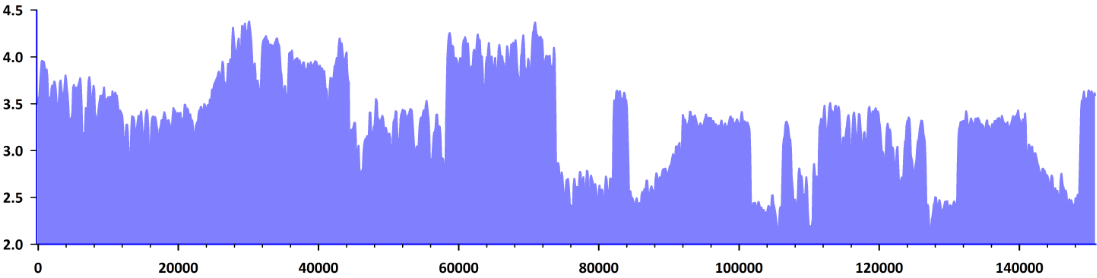 Figure S2. This diagram shows the level of divergence between Primula sinensis and Primula poissonii. The horizontal axis represents coordinate position of each sliding window within the plastome alignment of two Primula species. The vertical scale indicates the Pi value of each window region for illustrating divergence levels. Red dashed line shows the criterion of divergence value corresponding to the concatenated sequence of three barcode regions (rbcL+matK+ITS). Above peak graph, black arrows represent the annotations of coding genes indicating the position and direction of each gene in this alignment.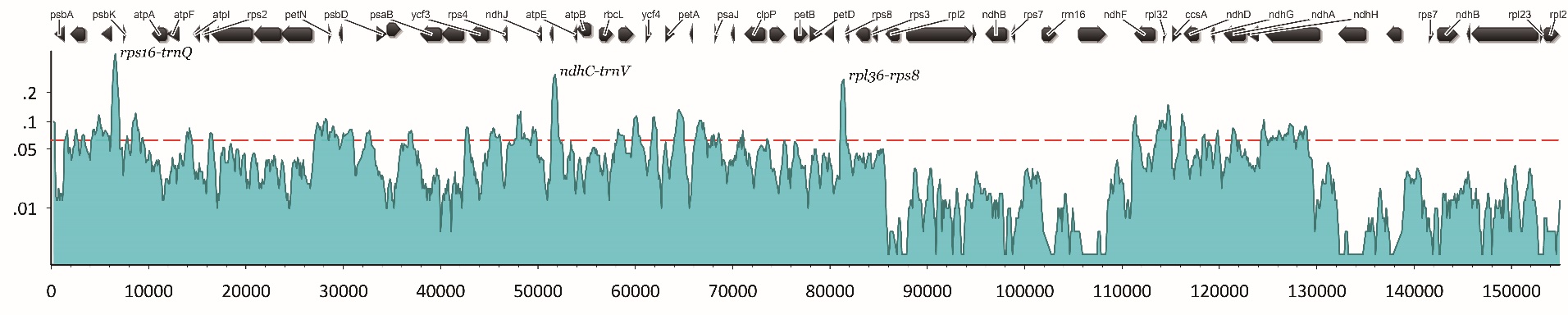 Figure S3. Alignment of pt-accD loci of four species from Primulaceae and comparing with the coverage of Primula sinensis.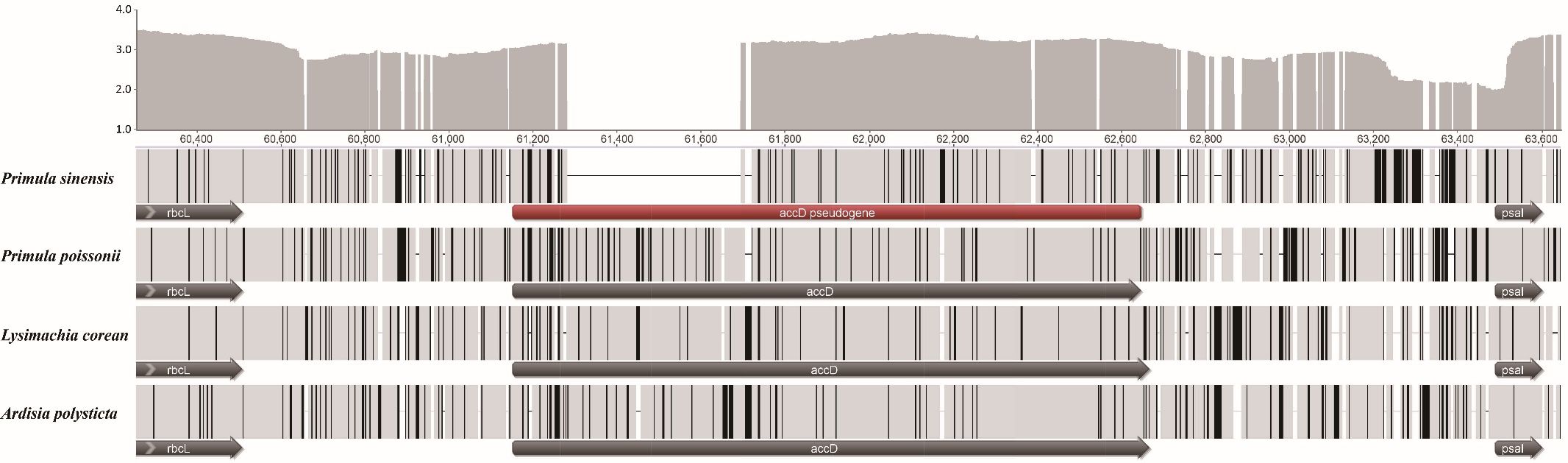 Figure S4. Multiple alignment of Primula sinensis accD sequence shows the presence of a deletion to induce the ORF to terminate prematurely. Red color indicates the reduced ORF without C-terminal functional structure sequence.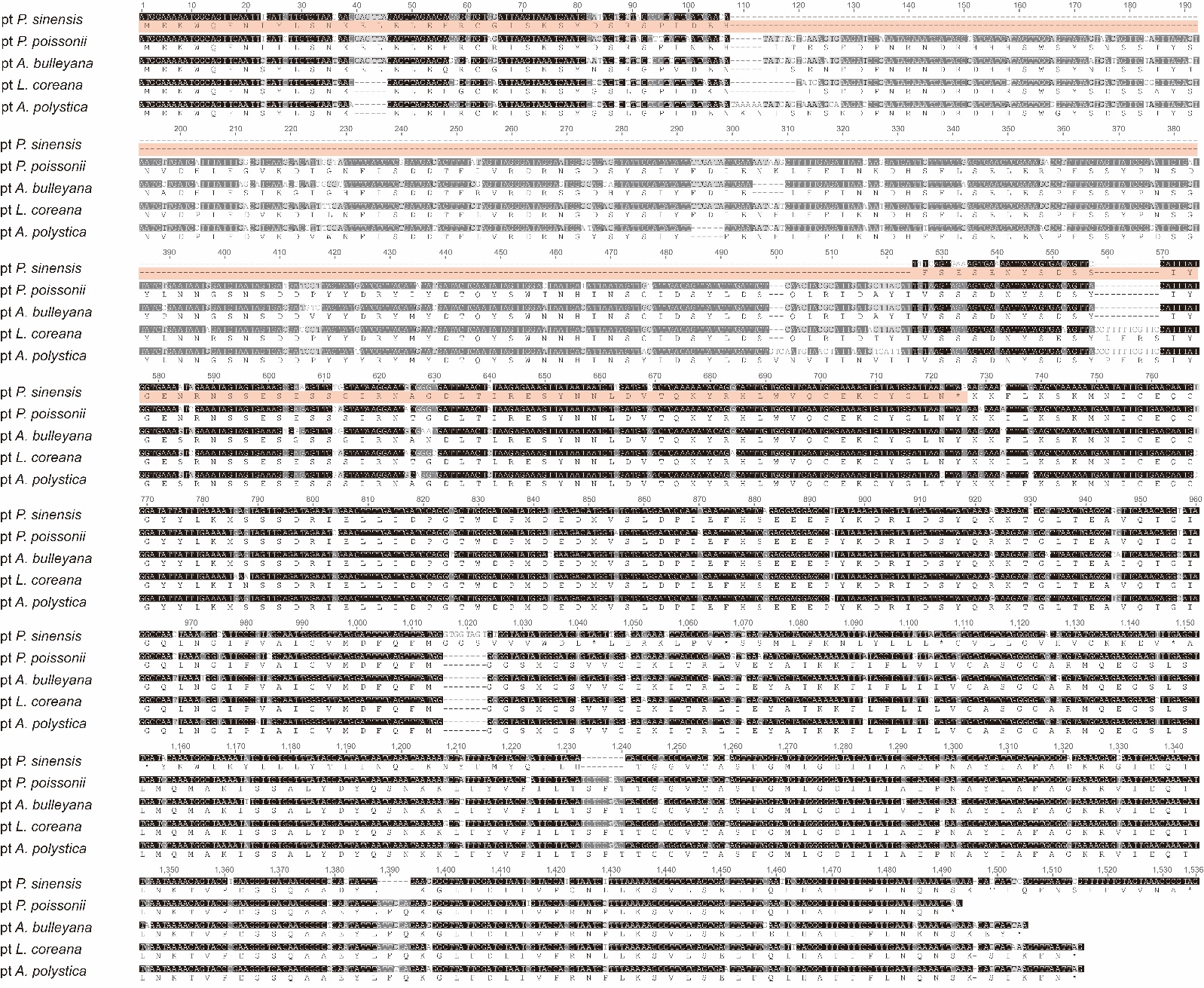 RegionprimersequenceProduct lengthIRa-LSCIRa-LSC_1FTTATGAACCCTGTAGACCATCC420bpIRa-LSCIRa-LSC_1RGATGTAGCCAAGTGGATTAAGG420bpIRb-SSCIRb-SSC_1FGAATACCGTCACCCATTCTTAC1157bpIRb-SSCIRb-SSC_1RGCATTAATAGCTTGGTCCAC1157bpLSC-IRbLSC-IRb_1FCATAAGTGTTTCCTCATAGG647bpLSC-IRbLSC-IRb_1RGTAAGCGTCCTGTAGTAAGAG647bpSSC-IRaSSC-IRa_1FGAAAGGATCATATATTTGGCGC606bpSSC-IRaSSC-IRa_1RCTAAACAGGAACAAGAGGGATC606bpaccDaccD_1FGGAGTTAGAGTTAGAACACAGG1352bpaccDaccD_1RCTTCTTCGTTTGTTCTTGTC1352bpSpeciesFamilyAccession numberPrimula poissoniiPrimulaceaeNC_024543Androsace bulleyanaPrimulaceaeKU513438Lysimachia coreanaPrimulaceaeNC_026197Ardisia polystictaPrimulaceaeKC465962Actinidia chinensisActinidiaceaeKP297243 Camellia yunnanensisTheaceaeKF156838Vaccinium macrocarponEricaceaeJQ757046Arbutus unedoEricaceaeJQ067650 Agrostemma githagoCaryophyllaceaeKF527884MotifPrimula sinensisPrimula poissoniiMononucleotideT7573A6552C23G61DinucleotideTA1616AT811TC77GA56AG54CT32TrinucleotideATT01TAT01TAA10SSR typeNumbers of SSRDistributions(A)8184355-4362, 4526-4533, 13492-13499, 27544-27551, 31620-31627, 35852-35859, 41450-41457, 42091-42098, 68041-68048, 68659-68666, 73573-73580, 79746-79753, 80808-80815, 86258-86265, 111685-111692, 112633-112640, 125192-125199, 150700-150707(A)9294315-4323, 5365-5373, 13594-13602, 15908-15916, 18262-18270, 20024-20032, 28672-28680, 35023-35031, 35525-35533, 46488-46496, 46528-46536, 54099-54107, 56154-56162, 56295-56303, 61630-61638, 64576-64584, 68383-68391, 68400-68408, 73263-73271, 87433-87441, 107500-107508, 107611-107619, 110114-110122, 110713-110721, 111322-111330, 115687-115695, 118263-118271, 132459-132467, 141300-141308(A)1083663-3672, 23236-23245, 30069-30078, 42199-42208, 45639-45648, 58290-58299, 69306-69315, 75191-75200(A)1131534-1544, 6708-6718, 46821-46831(A)1248096-8107, 12426-12437, 46144-46155, 110986-110997(A)13211562-11574, 13157-13169(A)14179210-79223(T)8302121-2128, 5344-5351, 5712-5719, 13669-13676, 14194-14201, 30702-30709, 36381-36388, 41816-41823, 50535-50542, 50671-50678, 53959-53966, 58778-58785, 59449-59456, 61891-61898, 69947-69954, 77169-77176, 80746-80753, 82217-82224, 110537-110544, 112023-112030, 120535-120542, 121400-121407, 121686-121693, 122072-122079, 122578-122585, 122881-122888, 123185-123192, 123440-123447, 124715-124722, 146659-146666(T)9184922-4930, 7382-7390, 7705-7713, 8620-8628, 9911-9919, 18014-18022, 31382-31390, 47331-47339, 80629-80637, 91616-91624, 100457-100465, 110425-110433, 117664-117672, 120228-120236, 123227-123235, 124955-124963, 125416-125424, 145483-145491(T)1086252-6261, 25830-25839, 53519-53528, 66562-66571, 68825-68834, 76313-76322, 123504-123513, 124730-124739(T)111118120-18130, 31047-31057, 43322-43332, 67559-67569, 67619-67629, 73682-73692, 78108-78118, 121911-121921, 123156-123166, 124044-124054, 125162-125172(T)1243625-3636, 56206-56217, 72134-72145, 78626-78637(T)1329779-9791, 117560-117572(T)1528443-8457, 50466-50480(G)8346497-46504, 46537-46544, 69869-69876(G)9145649-45657(G)101101485-101494(G)13135506-35518(C)91120442-120450(C)101131430-131439(AT)4524053-24060, 35594-35601, 44586-44593, 54123-54130, 60676-60683(AT)5219505-19514, 110473-110482(AT)7179780-79793(AG)4530160-30167, 74488-74495, 92768-92775, 99922-99929, 129304-129311(TA)4142160-2167, 6678-6685, 12296-12303, 12943-12950, 41306-41313, 46358-46365, 46367-46374, 57903-57910, 76017-76024, 76232-76239, 90819-90826, 94943-94950, 137974-137981, 142098-142105(TA)617029-7040(TA)7164594-64607(TC)4748597-48604, 69225-69232, 121370-121377, 132994-133001, 147471-147478, 148458-148465, 148470-148477(CT)4318963-18970, 103613-103620, 140149-140156(GA)4534762-34769, 84447-84454, 84459-84466, 85446-85453, 114653-114660(TAA)4144144-44155SSR typeNumbers of SSRDistributions(A)830139-146, 1480-1487, 2698-2705, 3585-3592, 7652-7659, 12943-12950, 13238-13245, 17993-18000, 21681-21688, 27174-27181, 30002-30009, 35846-35853, 36106-36113, 41717-41724, 46450-46457, 54083-54090, 54588-54595, 56645-56652, 65032-65039, 69829-69836, 71372-71379, 75066-75073, 87643-87650, 108634-108641, 112374-112381, 112736-112743, 113938-113945, 126215-126222, 142012-142019, 151580-151587(A)9135291-5299, 11315-11323, 28326-28334, 45866-45874, 47106-47114, 54127-54135, 82112-82120, 87756-87764, 88932-88940, 110162-110170, 111779-111787, 112136-112144, 116766-116774(A)1067824-7833, 62535-62544, 68721-68730, 74749-74758, 112022-112031, 133409-133418(A)11181291-81301(A)1216581-6592(A)13180712-80724(T)8322063-2070, 3847-3854, 5488-5495, 8493-8500, 13610-13617, 13943-13950, 27122-27129, 36678-36685, 41501-41508, 42085-42092, 50530-50537, 54451-54458, 58419-58426, 59776-59783, 70865-70872, 81928-81935, 83522-83529, 93090-93097, 111598-111605, 113083-113090, 113577-113584, 113643-113650, 115284-115291, 118628-118635, 118881-118888, 122835-122842, 123721-123728, 124015-124022, 124307-124314, 125735-125742, 126468-126475, 147459-147466(T)9234883-4891, 6167-6175, 7272-7280, 17744-17752, 28924-28932, 30566-30574, 41367-41375, 50923-50931, 56709-56717, 78711-78719, 80142-80150, 82055-82063, 118707-118715, 121336-121344, 123221-123229, 124349-124357, 124550-124558, 125071-125079, 125560-125568, 125750-125758, 125978-125986, 146169-146177, 147345-147353(T)101115953-15962, 26765-26774, 43580-43589, 54012-54021, 58488-58497, 59188-59197, 69069-69078, 77857-77866, 79613-79622, 101691-101700, 124529-124538(T)11417850-17860, 42575-42585, 123060-123070, 126185-126195(T)12225549-25560, 34957-34968(T)13148362-48374(C)8236098-36105, 71952-71959(C)91108720-108728(G)9176593-76601(AG)4430746-30753, 94175-94182, 101156-101163, 130255-130262(AT)486472-6479, 19148-19155, 23772-23779, 35912-35919, 44817-44824, 54611-54618, 61580-61587, 111535-111542(AT)5229605-29614, 46509-46518(AT)71123286-123299(TA)4132102-2109, 6912-6919, 12058-12065, 58827-58834, 67474-67481, 77562-77569, 77776-77783, 92303-92310, 96329-96336, 119278-119285, 124119-124126, 138773-138780, 142799-142806(TA)5147071-47080(TA)6146626-46637(TA)7145747-45760(TC)4748962-48969, 70651-70658, 129935-129942, 133945-133952, 148352-148359, 149339-149346, 149351-149358(GA)4635093-35100, 85751-85758, 85763-85770, 86750-86757, 105167-105174, 115695-115702(CT)42104847-104854, 140927-140934(TAT)4176796-76807(ATT)4180164-80175No.RegionAligned positionAligned lengthNSsIndelsPICPi1trnH-psbA76-289213393420.243752psbA-matK1351-1878527364400.0714293matK1879-34161539881890.0577434trnK-rps164175-50168417111820.0958165rps16-trnQ6139-6963825216182340.3055166psbK-psbI7573-7929356265310.0780787trnS-trnG8243-8951708708780.1100638trnG intron8974-9705731392410.0560349atpH-atpI13739-14486747576630.07808210rps2-rpoC216161-16395234172190.08292711rpoB-trnC26786-2797811927412860.07452212trnC-petN28059-28518459443470.10185213petN-psbM28608-2961710096613790.07885314psbM-trnD29743-3098412416412760.07843115trnT-psbD32116-3341412986713800.0638116psbZ-rps1436721-37429708489570.0721817psaA-pafI42345-429415964010500.07421218pafI-trnS44900-45777877639720.0756319trnT-trnL47203-48073870628700.09794620trnL-trnF48110-490729625512670.06634521trnF-ndhJ49145-49823678459540.07812522ndhC-trnV51503-52454952146181640.19261223pafII-cemA61660-62187527489570.10835224petA-psbJ64077-6510810317013830.11608625psbE-petL65889-670081119818890.08402526petL-trnP67104-67770666418490.06466927trnP-psaJ67844-68251406286340.07567628psaJ-rpl3368386-68888502325370.0682329rpl20-clpP70196-712291033616670.0595730clpP-psbB72404-7383614346911800.05311831rpl36-rps881186-8154235610261080.33116932ndhF_partial111520-111963445291300.06651433ndhF-rpl32113483-1143849017815930.0931934rpl32-trnL114546-114981435597660.15404735ccsA-ndhD116152-116362210335380.16836736psaC-ndhG118266-119088823524560.06666737ndhG-ndhI119619-119969350274310.08307738ndhA_intron121117-12227311566613790.06639839rps15-ycf1124360-124746387385430.11176540ycf1_partial1125548-126529982683710.07280541ycf1_partial2126671-128233156210741110.07529942rbcL+matK+ITSn.a.359422572320.06299